English – Język angielski  8Hello everyone – Witam wszystkich 😊Repeat the songs :  My Happy Song – Moja szczęśliwa piosenka.https://www.youtube.com/watch?time_continue=236&v=ufbOHl1mmYk&feature=emb_titleIf you’re happy – Jeśli jesteś szczęśliwyhttps://supersimple.com/song/if-youre-happy/I invite you to learn new vocabulary about the meadow – the insects  zapraszam do nauki nowych wyrazów o łące – owadyFly, Fly, Butterfly - Leć, Leć, Motyluhttps://www.youtube.com/watch?v=jflZseWtmyIFly, fly, fly the butterfly, Leć, leć, leć motylu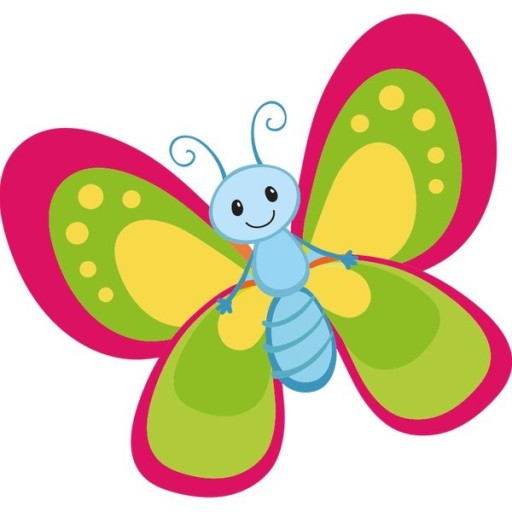 In the meadow is flying highNa łące leci wysokoIn the garden is flying low W ogrodzie leci niskoFly, fly, fly the butterfly.Leć, leć, leć motyluHere is the beehive. – Tu jest ul.https://www.youtube.com/watch?v=V5Bs9xydba0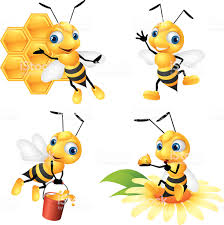 Here is the beehive. Tu jest ul.But where are all the bees? Ale gdzie są wszystkie pszczoły?Hiding away where nobody sees. Ukrywają się tam, gdzie nikt nie widzi.Here they come flying out of their hive. Tutaj wylatują z ula.One, two, three, four, five! Raz, dwa, trzy, cztery, pięć!Here is the beehive. But where are all the bees? Hiding away where nobody sees. Here they come flying out of their hive. One, two, three, four, five! Buzz up high. Buzz down low. Brzęczą  wysoko, Brzęczą  w dół niskoBuzzing fast. Buzzing slow.Brzęczą szybko. Brzęczą powoli.Buzz to the left. Buzz to the right. Brzęczenie w lewo. Brzęcząc w prawo.Buzz all day but sleep at night. Brzęczenie przez cały dzień, ale spać w nocy.Here is the beehive. But where are all the bees? Hiding away where nobody sees. Here they come flying out of their hive. One, two, three, four, five!Finally, on the subject of insects, a well-known children's song about a caterpillar – na koniec w tematyce robaczków, znana dzieciom piosenka o gąsienicy   song under the fast in the comments -  piosenka pod postem w komentarzach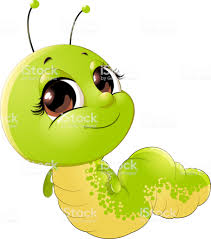 Caterpillar – GąsienicaCaterpillar I wont to know Gąsienico chce wiedziećare you long or are you short  /*2czy jesteś długa czy krótkaI am short, I am shortJestem krótka, jestem krótkalook at me,  I am short /*2spójrz na mnie, jestem krótka.Below are pictures of insects whose names we got to know in the songs. – poniżej znajdują się obrazki robaczków których nazwy poznaliśmy w piosenkach. If you want you can color it , -jeśli chcesz możesz je pokolorować.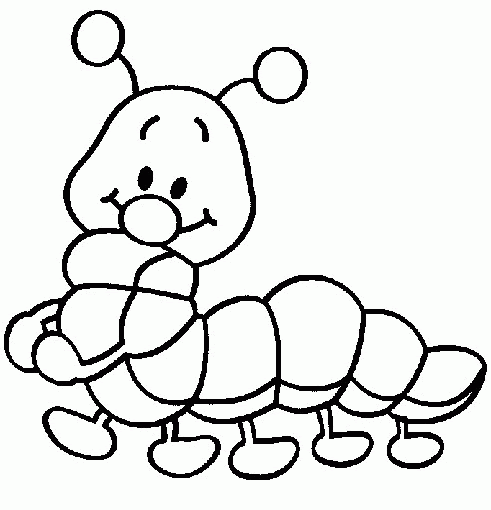 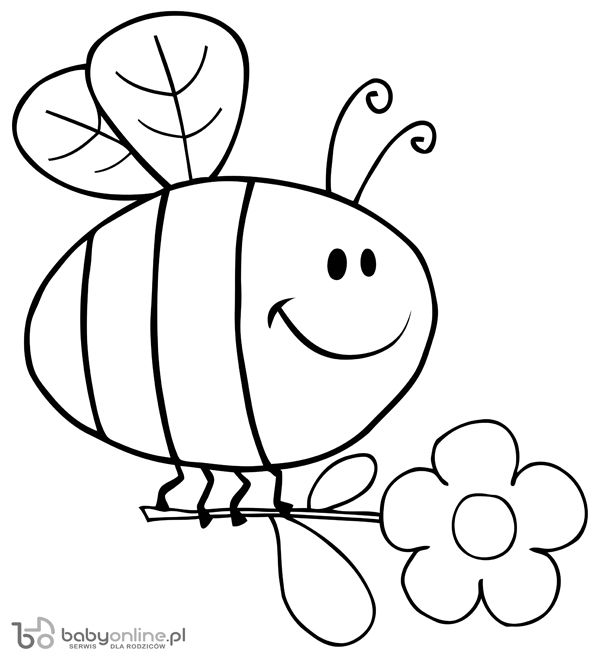 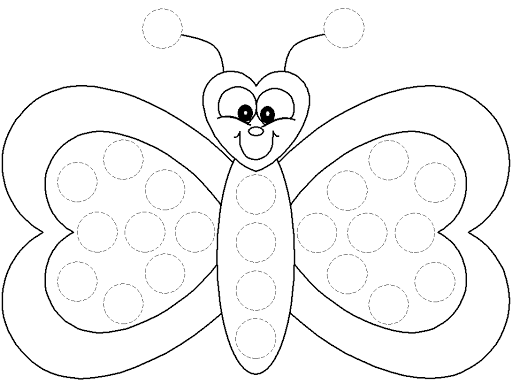 I have a request if you use the materials and are useful for your children please provide feedback on Facebook (under the post – like, emote or photo)- Mam prośbę jeśli korzystacie z materiałów i są dla Państwa dzieci przydatne proszę o informacje zwrotną (pod postem  - like, emotka, zdjęcie)Thank you -Dziękuję Magdalena Marnik-Szajter